ایالت ورمونت، سازمان منابع طبیعی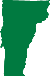 منابع بازیابی سیلپاکسازی آوار سیلپس از وقوع سیل، بیشتر ضایعات و خرابی‌ها را می توان در یک ظرف دفع کرد. مواد قابل بازیافت یا ضایعات مواد غذایی آسیب دیده در سیل را می توان در سطل زباله دور انداخت. پاکسازی رنگ، مواد شیمیایی، روغن، گاز، آفت کش‌ها و سایر مواد خطرناک در زیرزمین‌ها و ساختمان‌‌های آسیب‌دیده از سیل نیاز به احتیاط ویژه دارد. برای محافظت از کارگران دفع زباله‌های جامد و همچنین حفظ محیط زیست، بسیار مهم است که ساکنان، مشاغل، پیمانکاران و خدمه پاکسازی این اقلام خطرناک را از زباله جدا کنند.این اقلام را جدا از زباله نگهداری کنید:ضایعات خطرناک مانند سموم، آفت‌کش‌ها، مواد منفجره، بنزین، روغن، مواد شیمیایی استخر، اسیدها، پاک کننده فاضلاب، آتش بازی، شراره، مهمات، «تیزی»‌ های محافظت نشدهروغن، پاک کننده ترمز، سایر محصولات سمی خودرورنگ، لکه، جلا، تینر/پاک کننده رنگسیلندرهای پروپان، سایر سیلندرهای گازپسماند خطرناکباتری‌هالوازم الکترونیکمحصولات دارای جیوه مانند لامپ‌های فلورسنت، ترموستات‌ها، دماسنج‌هاتایرهاضایعات فلزی و دستگاه‌های بزرگ مانند یخچال، فریزر، واشرها، خشک‌کنخدمات جمع آوری زباله های خطرناک خانگی ممکن است از نهادهای مدیریت زباله جامد (SWME) در دسترس باشد. با تماس با SWME خود از طریق 802recycles.com می توانید اطلاعات بیشتری کسب کنید، اما برخی از این موارد ممکن است در ایستگاه انتقال محلی شما پذیرفته شوند.سایر نکات:احتیاط را رعایت کنید! از دستکش و محافظ چشم استفاده کنید. از مواد شیمیایی خانگی با احتیاط استفاده کنید.مواد را دور از دسترس کودکان و حیوانات خانگی نگهداری کنید.اگر ماده‌ای نشت کرد، ظرف آن را در سطل قرار دهید.مواد شیمیایی را مخلوط نکنید و آنها را در فاضلاب یا روی زمین نریزید.اگر سؤالی دارید، با بخش حفاظت از محیط زیست VT، برنامه زباله جامد به شماره 802-828-1138 تماس بگیرید.بیانیه عدم تبعیض:سازمان منابع طبیعی ورمونت (ANR) برنامه‌ها، خدمات و فعالیت‌های خود را بدون تبعیض بر اساس نژاد، مذهب، عقیده، رنگ، منشاء ملی (از جمله مهارت محدود انگلیسی)، اصل و نسب، محل تولد، معلولیت، سن، وضعیت تاهل، جنسیت، گرایش جنسی، هویت جنسی، یا شیردهی (مادر و کودک) به انجام می‌رساند.اعلامیه دسترسی زبانی:سوالات یا شکایات/خدمات رایگان زبانی: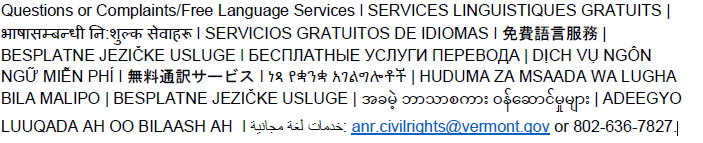 